                         Doda de convivencia sana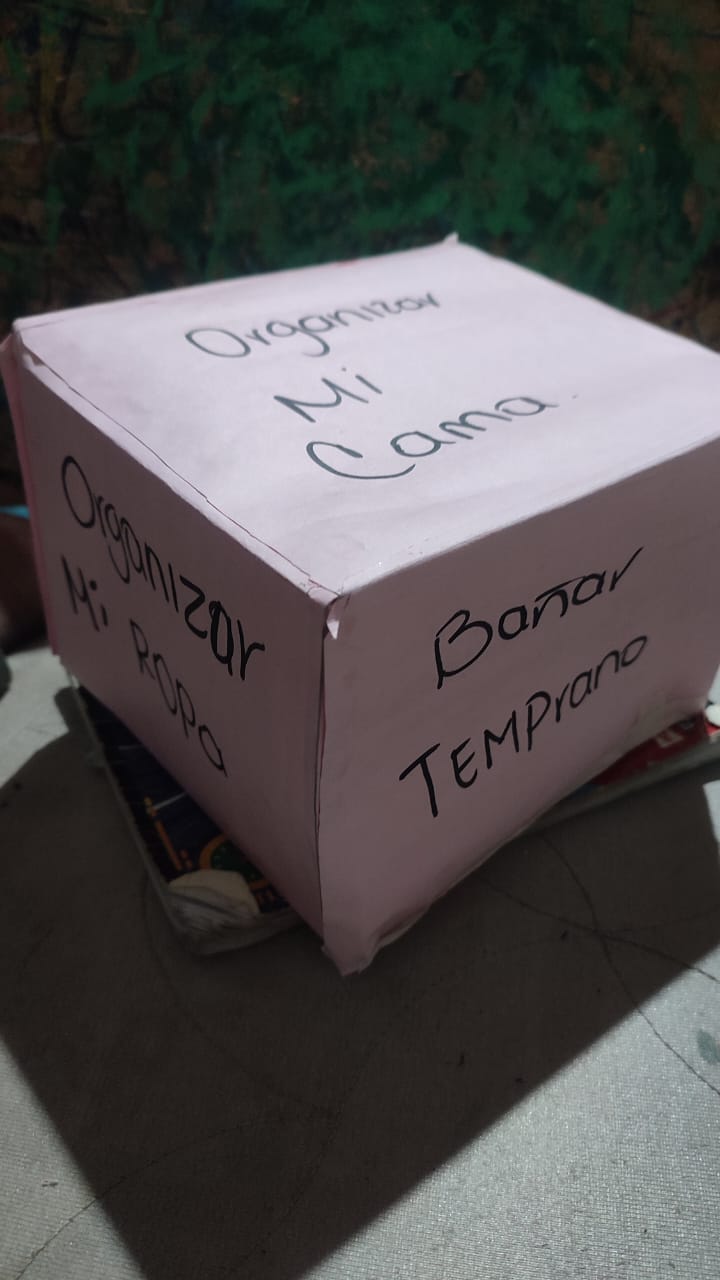 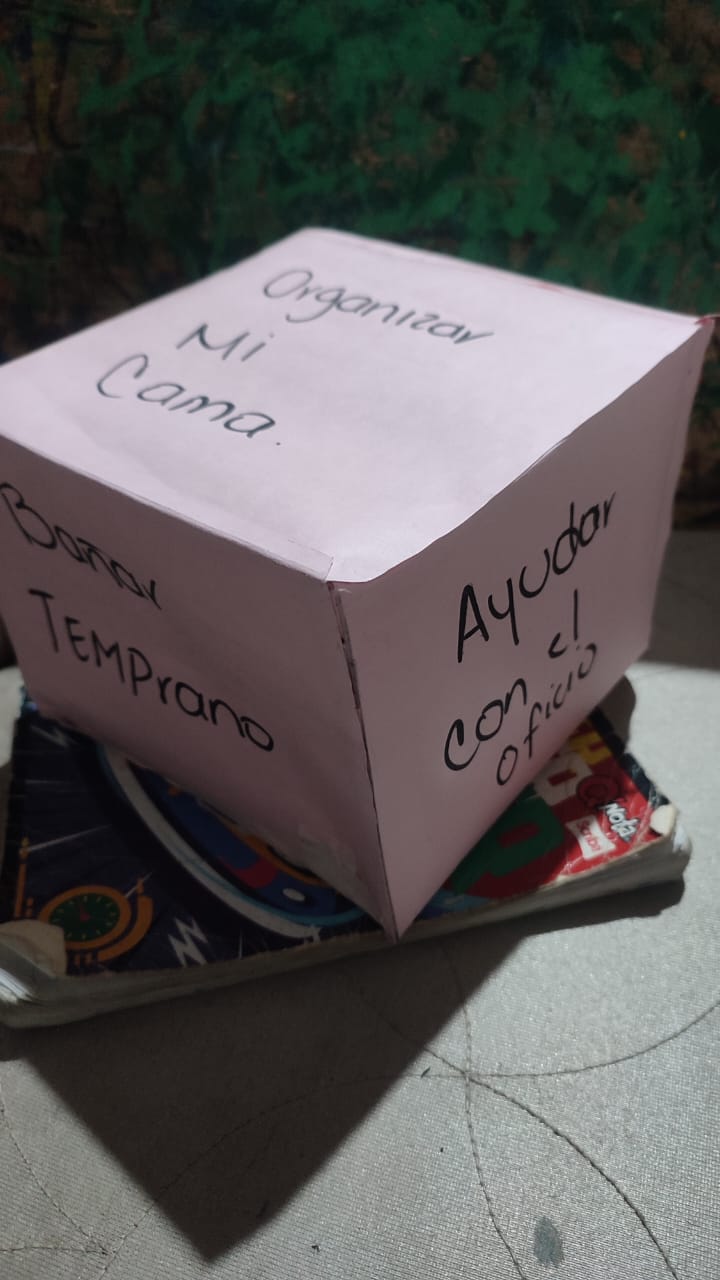 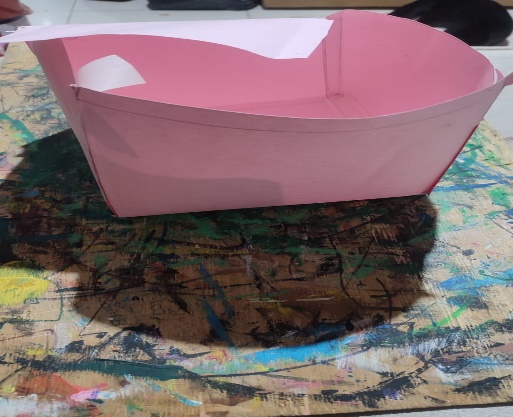 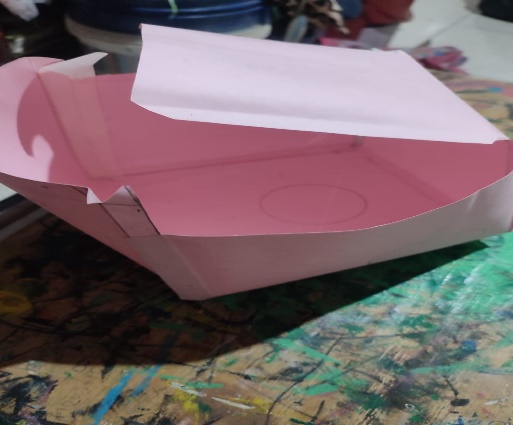 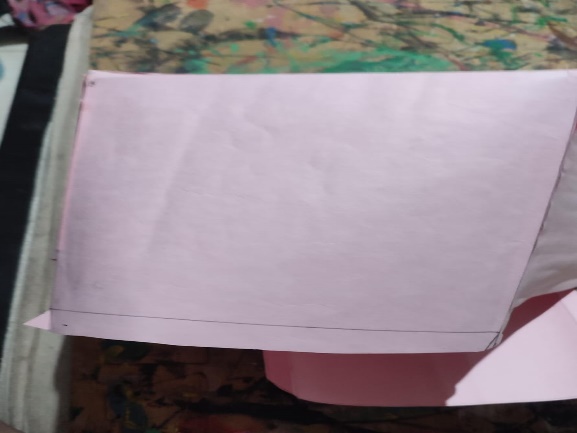 Por medio del juego podemos enseñarles habilidades sociales que están en nuestro entorno, para una sana convivencia en casa o dende estemos.  Enseñar a los niños a llegar a acuerdos es una habilidad importante que les ayudará a resolver conflictos y a trabajar en equipo. 